Комітет Верховної Ради України з питань правоохоронної діяльностіДо розгляду законопроектуза реєстр. №3836Комітет Верховної Ради України з питань бюджету на своєму засіданні        2 вересня 2020 року (протокол № 53 ) відповідно до статей 27 і 109 Бюджетного кодексу України та статті 93 Регламенту Верховної Ради України розглянув проект Закону про внесення змін до статті 2861 Кримінального кодексу України (щодо посилення відповідальності за керування транспортним засобом в стані алкогольного, наркотичного та іншого сп’яніння) (реєстр. №3836 від  17.07.2020), поданий народним депутатом України Дубінським О.А., і повідомляє наступне.Законопроектом пропонується посилити кримінальну відповідальність за:керування транспортними засобами в стані алкогольного, наркотичного чи іншого сп’яніння або під впливом лікарських препаратів, що знижують увагу та швидкість реакції, встановивши штраф у розмірі від двох тисяч до трьох тисяч неоподатковуваних мінімумів доходів громадян /від 34000 до 51 000 гривень/ з позбавленням права керувати транспортними засобами на строк від трьох до п’яти років /чинна редакція - штраф від однієї тисячі до двох тисяч неоподатковуваних мінімумів доходів громадян з позбавленням права керувати транспортними засобами на строк до трьох років /;за ті самі дії, вчинені повторно, встановивши покарання у вигляді позбавлення волі на строк від трьох до восьми років з позбавленням права керувати транспортними засобами на строк від трьох до п’яти років /чинна редакція - штраф у розмірі до трьох тисяч неоподатковуваних мінімумів доходів громадян з позбавленням права керування транспортними засобами на строк від двох до трьох років /.Реалізація таких положень законопроекту може призвести до збільшення видатків державного бюджету на утримання в установах виконання покарань засуджених до позбавлених волі осіб, а також до збільшення доходів державного бюджету за рахунок надходжень від штрафів. Про таке також зазначається у експертному висновку Міністерства фінансів України до даного законопроекту та повідомляється, що загальний обсяг доходів і видатків бюджету залежатиме від кількості правопорушників і конкретного виду покарання (обсяг яких оцінити неможливо).З огляду на зазначене відповідно до частини першої статті 27 Бюджетного кодексу України та частини третьої статті 91 Регламенту Верховної Ради України до законопроекту належало надати фінансово - економічне обґрунтування (включаючи відповідні розрахунки) та пропозиції змін до законодавчих актів України щодо скорочення витрат бюджету та/або джерел додаткових надходжень бюджету для досягнення збалансованості бюджету.За наслідками розгляду Комітет ухвалив рішення, що проект Закону про внесення змін до статті 286-1 Кримінального кодексу України (щодо посилення відповідальності за керування транспортним засобом в стані алкогольного, наркотичного та іншого сп’яніння) (реєстр. №3836 від  17.07.2020), поданий народним депутатом України Дубінським О.А., є таким, що має опосередкований вплив на показники бюджету (може призвести до збільшення доходів та видатків державного бюджету залежно від санкцій за вчинені правопорушення). У разі прийняття відповідного закону він може набирати чинності згідно із законодавством.Голова Комітету			                                                Ю.Ю. Арістов ВЕРХОВНА РАДА УКРАЇНИ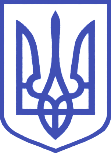 Комітет з питань бюджету01008, м.Київ-8, вул. М. Грушевського, 5, тел.: 255-40-29, 255-43-61, факс: 255-41-23